Подпись представителя команды                                                Подпись представителя команды                                   ______________________   (_______________________ )      ______________________   (____________________ )Судья          _______________________________________________________________________________________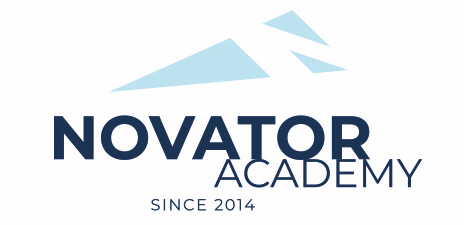 ПРОТОКОЛ  № 50Воз. категория  2011Стадион:    «Манеж стадиона Арена Химки»	«14» Ноября 2020 г.   10:00      ФСК ДолгопрудныйМФА 2010 - 125№ФИОСтМячиКарт№ФИОСтМячиКарт1Баранников Алексей1Иванов Иван2Бушуйкин Иван2Кожинов Лёша3Жаворонков Вадим3Кунакаев Карим4Климов Степан4Михайлов Дима5Козлов Владислав5Морозов Никита26Копейкин Степан6Никитин Денис7Красавчич Владислав7Овсянкин Влад18Крашовац Даниил8Петухов Никита9Липченко Матвей9Петухов Федор10Перепёлкин Артём10Суворов Тима211Товстопят Андрей111Ткаченко Давид12Федосов Дмитрий112Уличев Матвей13Якушенков Ярослав13Чумарин СашаОфициальные представители командОфициальные представители командОфициальные представители командОфициальные представители командОфициальные представители командОфициальные представители командОфициальные представители командОфициальные представители командОфициальные представители командОфициальные представители команд№ФИОДолжностьДолжностьДолжность№ФИОДолжностьДолжностьДолжность1Фаустов СергейтренертренертренерГомазенков Виктортренертренертренер2